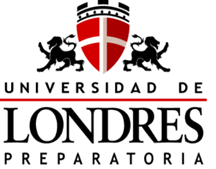 ¿La realidad es inmanente o tiene un fundamento trascendente? ¿Qué filósofos defienden esa postura?¿El lenguaje es una esencia o surge por una convención? ¿Qué filósofos defienden esa postura?¿Qué es la filosofía y cuál es su actividad?¿Cuál es el concepto básico con el que empieza la reflexión filosófica presocrática?¿Quién se considera el primer filósofo?¿Cuáles son los principales problemas de la filosofía griega?¿Cuáles son los elementos que definen a la filosofía de Sócrates?¿De qué trata la “Apología de Sócrates”?Describe la mayéutica de Sócrates. Explica brevemente la frase socrática “Sólo sé que no sé nada”¿Qué es la metafísica?¿Qué es la estética?¿Qué es la lógica?¿En qué consiste el problema de los universales para la filosofía medieval, y cuáles son las posturas más básicas en torno a ese problema?¿Cuáles son los principios más importantes de la filosofía moderna?¿Qué tienen en común los sofistas? Cita y explica la postura de dos de ellosExplica brevemente el mito de la caverna de Platón. ¿Cuál es su relación con la teoría de las ideas?Explica la filosofía de Guillermo de OckhamExplica brevemente el mito de la caverna de Platón¿Qué es la eudemonía en Aristóteles?¿Qué es el nominalismo? ¿Cuál es su máximo representante?¿Cómo influye Galileo en la formación del pensamiento científico?Explica brevemente la filosofía política de MaquiaveloExplica el método de Descartes y su frase “Pienso luego existo”.¿Qué quiere decir Hobbes cuando dice que el hombre es un lobo para el hombre?¿Qué es la Utopía?  ¿cuáles fueron las principales orientaciones utópicas de los pensadores políticos del Renacimiento? ¿Qué es la epistemología?Explica la filosofía de Bacon y los diferentes tipos de ídolos que existenExplica la división de poderes de Montesquieu¿Cuál es el contrato social de Rousseau?¿Cuáles son las fases del desarrollo del espíritu en la filosofía hegeliana?¿Qué es la dialéctica hegeliana?Explica la filosofía de la historia de Hegel¿Cuál es la principal característica del liberalismo político?¿Cuál es la diferencia entre la filosofía moderna y la contemporánea?¿Qué es el socialismo utópico y cuál es su diferencia fundamental con el socialismo científico? ¿Qué es el materialismo dialéctico?¿Qué es el materialismo histórico? ¿Cuáles son las corrientes principales de la filosofía contemporánea?¿Cuáles son las características de la filosofía existencialista de Sartre?¿Cuál es el concepto básico del estructuralismo?Nombra y explica dos representantes del estructuralismo¿De qué trata “Vigilar y castigar”?Explica las siguientes ideas nietzscheanas: nihilismo, muerte de Dios, eterno retorno, superhombre y voluntad de poder.  ¿Qué es la postmodernidad?¿Qué son los metarrelatos? Cita los 4 más importantesExplica brevemente las esferas de Sloterdijk ¿Cuál es la diferencia entre libertad y determinismo? Nombra 2 filósofos que defiendan cada postura. Explica brevemente el método de Descartes. ¿Cuál es la diferencia entre el empirismo y el racionalismo?UNIVERSIDAD NACIONAL AUTÓNOMA DE MÉXICO  Año Lectivo:20-21Universidad de Londres-Preparatoria     Clave: 1244   Asignatura: ___________Historia de las doctrinas filosóficas__     Clave:__1618_____   Guía de estudio        Fecha: __________Alumno:                                                ______  _______   _____________________________Prof. Titular: __José Manuel Carrasco Jiménez___      # Exp. UNAM: 18009857